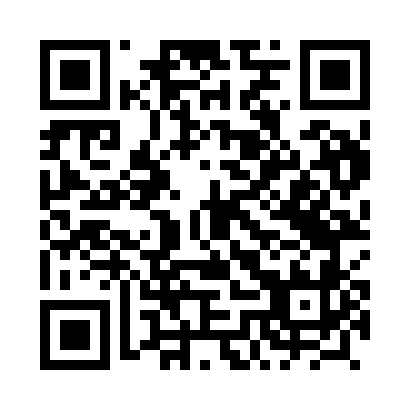 Prayer times for Gostyczyna, PolandWed 1 May 2024 - Fri 31 May 2024High Latitude Method: Angle Based RulePrayer Calculation Method: Muslim World LeagueAsar Calculation Method: HanafiPrayer times provided by https://www.salahtimes.comDateDayFajrSunriseDhuhrAsrMaghribIsha1Wed2:475:1812:455:528:1210:322Thu2:445:1612:455:538:1410:353Fri2:405:1512:455:548:1510:384Sat2:365:1312:445:558:1710:425Sun2:325:1112:445:568:1910:456Mon2:315:0912:445:578:2010:487Tue2:305:0712:445:588:2210:518Wed2:295:0612:445:598:2310:519Thu2:285:0412:446:008:2510:5210Fri2:285:0212:446:018:2710:5311Sat2:275:0112:446:028:2810:5312Sun2:264:5912:446:038:3010:5413Mon2:264:5812:446:048:3110:5514Tue2:254:5612:446:058:3310:5515Wed2:244:5512:446:068:3410:5616Thu2:244:5312:446:068:3610:5717Fri2:234:5212:446:078:3710:5718Sat2:234:5012:446:088:3910:5819Sun2:224:4912:446:098:4010:5920Mon2:224:4812:446:108:4210:5921Tue2:214:4612:446:118:4311:0022Wed2:214:4512:446:118:4411:0123Thu2:204:4412:456:128:4611:0124Fri2:204:4312:456:138:4711:0225Sat2:204:4212:456:148:4811:0226Sun2:194:4112:456:158:5011:0327Mon2:194:3912:456:158:5111:0428Tue2:194:3812:456:168:5211:0429Wed2:184:3812:456:178:5311:0530Thu2:184:3712:456:178:5511:0531Fri2:184:3612:456:188:5611:06